							Regular Price	Event Price	Save 	         Bottle Purchase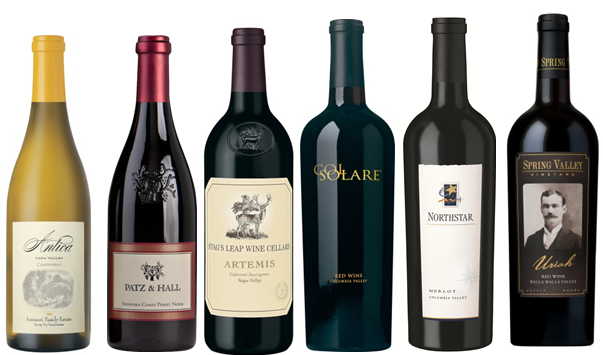 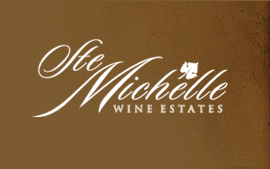 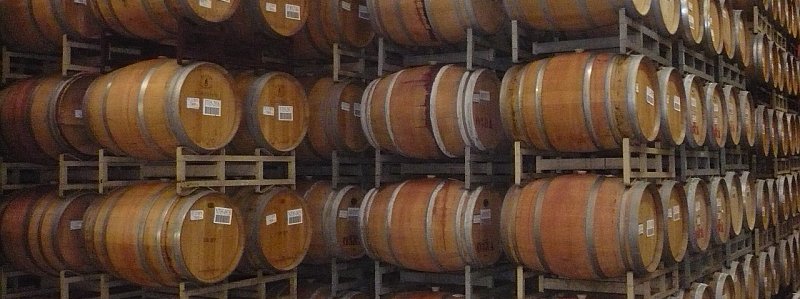 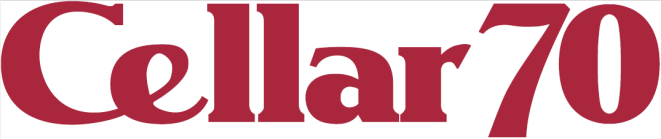  2014  ANTICA CHARDONNAY	 	  $39.99	$29.99	$10.00	________           NAPA VALLEY, CA2014  PATZ & HALL  PINOT NOIR 	  $44.99	$36.99	$8.00		________            SONOMA COAST, CA2014  STAG’S LEAP WINE CELLARS	  $69.99	$54.99	$15.00	________            ARTEMIS CABERNET SAUVIGNONNAPA VALLEY, CA 2013  COL SOLARE RED 			  $79.99	$67.99	$12.00	________            COLUMBIA VALLEY, WA2011  NORTHSTAR  MERLOT 		  $44.99	$34.99	$10.00	________            COLUMBIA VALLEY, WA2013  SPRING VALLEY URIAH RED	  $54.99	$44.99	$10.00	________            WALLA WALLA, WAName ______________________________	Number__________________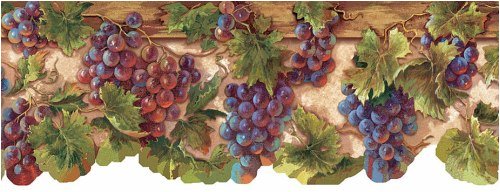 